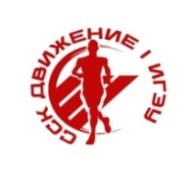 Ивановский государственный энергетический университетИвановский государственный энергетический университетИвановский государственный энергетический университетСтуденческий спортивный клуб ИГЭУ "Движение"Студенческий спортивный клуб ИГЭУ "Движение"Студенческий спортивный клуб ИГЭУ "Движение"ПРОТОКОЛ АБСОЛЮТНОГО ПЕРВЕНСТВА (девушки)ПРОТОКОЛ АБСОЛЮТНОГО ПЕРВЕНСТВА (девушки)ПРОТОКОЛ АБСОЛЮТНОГО ПЕРВЕНСТВА (девушки)соревнований по подтягиваниям #Подтянись к Движению" в рамках проекта #PODЗарядкасоревнований по подтягиваниям #Подтянись к Движению" в рамках проекта #PODЗарядкасоревнований по подтягиваниям #Подтянись к Движению" в рамках проекта #PODЗарядкасоревнований по подтягиваниям #Подтянись к Движению" в рамках проекта #PODЗарядка13 - 21 октября 2022 года13 - 21 октября 2022 года13 - 21 октября 2022 года№Фамилия, имякурс, группарезультатИВТФИВТФИВТФИВТФ1Романова Алина3-42202Романова Виктория2-44163Гундина Екатерина2-41124Шашахметова Полина2-4894Шипкова Татьяна2-4595Муравьева Арина3-4265Степанова Дарья2-4765Смирнова Татьяна2-4865Варлова Екатерина2-4865Парфенова Екатерина2-4366Цыгвнова Анастасия2-4557Васильева Анастасия3-4147Романова Екатерина3-4248Калинникова Лилиана2-4438Палагина Дарья2-4738Мамонова Анастасия2-4738Хорошенкова Арина2-4239Морозова Алина3-4129Болдырева Анастасия3-4129Макарычева Ольга2-4529Смирнова Полина2-422Котова Дарья2-440Козина Татьяна2-440Иванова Олеся2-410Комарова Светлана2-470Тутукина Татьяна2-410Игитян Таде2-410Ивановский государственный энергетический университетИвановский государственный энергетический университетИвановский государственный энергетический университетСтуденческий спортивный клуб ИГЭУ "Движение"Студенческий спортивный клуб ИГЭУ "Движение"Студенческий спортивный клуб ИГЭУ "Движение"ПРОТОКОЛ АБСОЛЮТНОГО ПЕРВЕНСТВА (девушки)ПРОТОКОЛ АБСОЛЮТНОГО ПЕРВЕНСТВА (девушки)ПРОТОКОЛ АБСОЛЮТНОГО ПЕРВЕНСТВА (девушки)соревнований по подтягиваниям #Подтянись к Движению" в рамках проекта #PODЗарядкасоревнований по подтягиваниям #Подтянись к Движению" в рамках проекта #PODЗарядкасоревнований по подтягиваниям #Подтянись к Движению" в рамках проекта #PODЗарядкасоревнований по подтягиваниям #Подтянись к Движению" в рамках проекта #PODЗарядка13 - 21 октября 2022 года13 - 21 октября 2022 года13 - 21 октября 2022 года№Фамилия, имякурс, группарезультатИФФИФФИФФИФФ1Тридцатова Полина1-12а102Воронцова Арина3-1282Костюк Олеся3-1583Селиверстова Анастасия1-1574Солдатова Полина1-1365Кашина Александра3-1155Чистякова2-1555Ларина Виктория1-1156Золина Юлия3-1146Загаринская Анна1-1247Иванова3-1527Котякина Анастасия 1-1127Комарова Полина1-1528Родионова Дарья3-111Кручина Евгения3-130Черняева И3-110Усаускайте Ангелина3-150Фомина М2-110Феоктистова2-150Силантьева2-150Айви2-120Шиханова Анна1-120Рузанова Елизавета1-130Ивановский государственный энергетический университетИвановский государственный энергетический университетИвановский государственный энергетический университетСтуденческий спортивный клуб ИГЭУ "Движение"Студенческий спортивный клуб ИГЭУ "Движение"Студенческий спортивный клуб ИГЭУ "Движение"ПРОТОКОЛ АБСОЛЮТНОГО ПЕРВЕНСТВА (девушки)ПРОТОКОЛ АБСОЛЮТНОГО ПЕРВЕНСТВА (девушки)ПРОТОКОЛ АБСОЛЮТНОГО ПЕРВЕНСТВА (девушки)соревнований по подтягиваниям #Подтянись к Движению" в рамках проекта #PODЗарядкасоревнований по подтягиваниям #Подтянись к Движению" в рамках проекта #PODЗарядкасоревнований по подтягиваниям #Подтянись к Движению" в рамках проекта #PODЗарядкасоревнований по подтягиваниям #Подтянись к Движению" в рамках проекта #PODЗарядка13 - 21 октября 2022 года13 - 21 октября 2022 года13 - 21 октября 2022 года№Фамилия, имякурс, группарезультатТЭФТЭФТЭФТЭФ1Давранова Ассоль3-3а192Баукина А.3-1153Кудаярова А.3-1123Гусева Ю.3-3а123Котова К.3-7124Антонова Ю.2-7115Папанова П.3-2105Филиппова А2-7105Телегина А.2-2105Лебедева О.2-3106Медведева А.2-197Рожкова К.3-857Мельникова2-857Федотова А.2-357Калимуллина А.2-358Морозовская Елизавета3-3а48Павлова Ксения3-449Тоскин М.2-229Дмитриева П.2-1210Белоусова М.2-3а1Джафарова А.2-70Ефимова В.2-30Копнышева К.2-20Неделькина В.2-10Смородина Ю.2-70Ивановский государственный энергетический университетИвановский государственный энергетический университетИвановский государственный энергетический университетСтуденческий спортивный клуб ИГЭУ "Движение"Студенческий спортивный клуб ИГЭУ "Движение"Студенческий спортивный клуб ИГЭУ "Движение"ПРОТОКОЛ АБСОЛЮТНОГО ПЕРВЕНСТВА (девушки)ПРОТОКОЛ АБСОЛЮТНОГО ПЕРВЕНСТВА (девушки)ПРОТОКОЛ АБСОЛЮТНОГО ПЕРВЕНСТВА (девушки)соревнований по подтягиваниям #Подтянись к Движению" в рамках проекта #PODЗарядкасоревнований по подтягиваниям #Подтянись к Движению" в рамках проекта #PODЗарядкасоревнований по подтягиваниям #Подтянись к Движению" в рамках проекта #PODЗарядкасоревнований по подтягиваниям #Подтянись к Движению" в рамках проекта #PODЗарядка13 - 21 октября 2022 года13 - 21 октября 2022 года13 - 21 октября 2022 года№Фамилия, имякурс, группарезультатФЭУФЭУФЭУФЭУ1Алексеева Дарья1-53152Айрапетян Арина1-5392Гладкова Ольга1-5393Ершова Полина3-5283Вотинова Анастасия1-5383Казачинская Виктория 1-5384Бакина П.2-5344Вилкова Дарья1-5345Захарова М.2-5335Рожкова А.2-533Логинова2-600Услугина В2-530Ивановский государственный энергетический университетИвановский государственный энергетический университетИвановский государственный энергетический университетСтуденческий спортивный клуб ИГЭУ "Движение"Студенческий спортивный клуб ИГЭУ "Движение"Студенческий спортивный клуб ИГЭУ "Движение"ПРОТОКОЛ АБСОЛЮТНОГО ПЕРВЕНСТВА (девушки)ПРОТОКОЛ АБСОЛЮТНОГО ПЕРВЕНСТВА (девушки)ПРОТОКОЛ АБСОЛЮТНОГО ПЕРВЕНСТВА (девушки)соревнований по подтягиваниям #Подтянись к Движению" в рамках проекта #PODЗарядкасоревнований по подтягиваниям #Подтянись к Движению" в рамках проекта #PODЗарядкасоревнований по подтягиваниям #Подтянись к Движению" в рамках проекта #PODЗарядкасоревнований по подтягиваниям #Подтянись к Движению" в рамках проекта #PODЗарядка13 - 21 октября 2022 года13 - 21 октября 2022 года13 - 21 октября 2022 года№Фамилия, имякурс, группарезультатЭМФЭМФЭМФЭМФ1Каменщикова Мария2-33102Клюшкина Валерия3-3563Керенкова Полина3-3653Аронова Вероника2-3154Ильина Ангелина2-3445Лукьянова Елена2-3426Скворцова Мария3-3316Иванова Надежда3-3116Щетинская Алина2-3616Табарова2-341Шахметова Валерия3-350Игнатьева Алина3-350Стольникова Анастасия3-350Орехова Ольга2-350Большакова Эльвира2-360Никитина Анна2-340Ивановский государственный энергетический университетИвановский государственный энергетический университетИвановский государственный энергетический университетСтуденческий спортивный клуб ИГЭУ "Движение"Студенческий спортивный клуб ИГЭУ "Движение"Студенческий спортивный клуб ИГЭУ "Движение"ПРОТОКОЛ АБСОЛЮТНОГО ПЕРВЕНСТВА (девушки)ПРОТОКОЛ АБСОЛЮТНОГО ПЕРВЕНСТВА (девушки)ПРОТОКОЛ АБСОЛЮТНОГО ПЕРВЕНСТВА (девушки)соревнований по подтягиваниям #Подтянись к Движению" в рамках проекта #PODЗарядкасоревнований по подтягиваниям #Подтянись к Движению" в рамках проекта #PODЗарядкасоревнований по подтягиваниям #Подтянись к Движению" в рамках проекта #PODЗарядкасоревнований по подтягиваниям #Подтянись к Движению" в рамках проекта #PODЗарядка13 - 21 октября 2022 года13 - 21 октября 2022 года13 - 21 октября 2022 года№Фамилия, имякурс, группарезультатЭЭФЭЭФЭЭФЭЭФ1Роговская Екатерина1-1152Кочурова М.2-2372Потанова Е.2-2373Советникова Т.2-2364Рябенкова Д.2-2354Огминда Е.2-2755Корнеева Т.2-2445Сплендер П.2-2646Глубоковских А.2-2836Любинецкая К.2-2837Шашкова Д.2-2527Капанина-Гамина2-2427Фомичева В.2-2427Ногина Е.2-2828Харина Д.2-271Веригина П.2-270Шабалина С.2-270Калашникова Л.2-230Корнилова Е.2-240